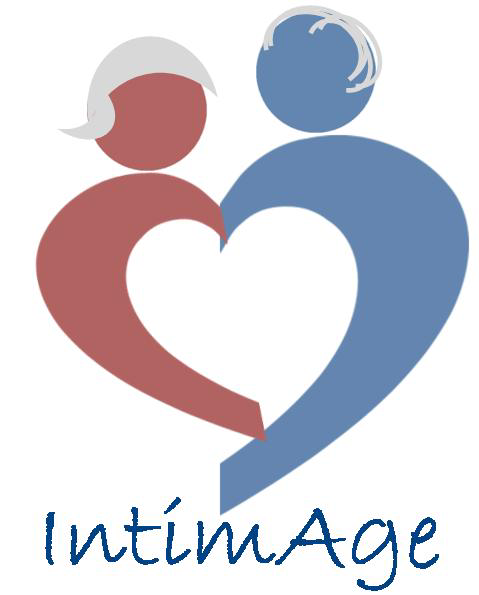 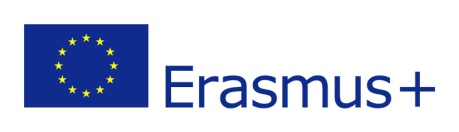 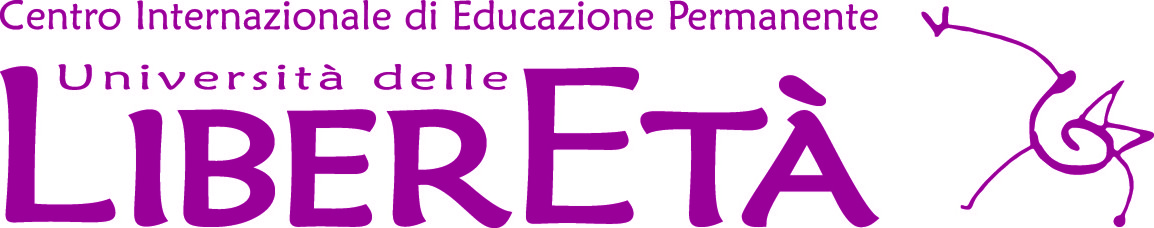 PROJECT NUMBER: KA2-VEC-31/14Il presente progetto è finanziato con il sostegno della Commissione europea.L'autore è il solo responsabile di questa pubblicazione (comunicazione) e laCommissione declina ogni responsabilità sull'uso che potrà essere fatto delleinformazioni in essa contenute.Evento Moltiplicatore 1 La salute negli adulti e anziani con particolare attenzione alla sessualità e l’intimitàLunedì 6 giugno 2016 – Sala Convegni dell’Università delle LiberEtà del FvgTutte le spese di partecipazione all’evento, il materiale, il coffee break e il pranzo saranno interamente coperte dall’Università delle LiberEtà.Università delle LiberEtà del FvgVia Napoli 4       33100 – UdineTel. 0432 297909E mail libereta@libereta-fvg.itwww.libereta-fvg.it 8.30Registrazione dei partecipanti9.00Saluto delle AutoritàLoredana Panariti -  Assessore Regionale all’Istruzione (in attesa di conferma)Furio Honsell -  Sindaco di Udine e Vice presidente della rete nazionale Città SanePaola Floreancig - Ispettore referente regionale per l'Istruzione degli adulti e stakeholder EPALE Erasmus +9.15Presentazione della giornata e introduzione al tema della conferenzaPina Raso – Presidente dell’Università delle LiberEtà e Ambasciatrice EPALE Erasmus +9.30Il progetto europeo:INTIMAGEAlessia Fabbro – responsabile progetti europei per l’Università delle LiberEtà10.00Healthy and Active AgeingFurio Honsell -  Sindaco di Udine e Vice presidente della rete nazionale Città Sane  10.30Coffee BreakCoffee Break11.00La Legge regionale sull’Invecchiamento AttivoRenata Bagatin -  Consigliera Regionale e prima firmataria della Legge11.30La Legge sull’Invecchiamento Attivo: dalla sua emanazione ad oggi, quali risultati?Ketty Segatti -  Vicedirettore centraleArea istruzione, alta formazione e ricercaDirezione centrale lavoro, formazione, istruzione, pari opportunità, politiche giovanili,  ricerca e università12.00Dalla mente al corpo; un progetto di vita per adulti e anzianiGianna Prapotnich -  USR per le Marche  Ancona  Stakeholder EPALE - Esperto Erasmus+12.30Pausa pranzoPausa pranzo14.00Il sistema informale: la farmacia? Michele Favero -  Presidente provinciale dell'ordine dei farmacisti di Udine14.30Informatica e internet per adulti e anziani;da rischio a motore per la qualità della vitaRaffaele Perrotta - Vice presidente dell’Università delle LiberEtà e Project Manager15.30Dibattito e domande e workshop interattivo con il materiale del progettoModeratore: Raffaele Perrotta 17.00ConclusioniPina Raso